คลิกเลือกที่หน้า  index.html คลิกพื้นที่ว่างตำแหน่งที่ต้องการใส่ตารางดังภาพเลือกเครื่องมือ Table กำหนด Rows = 2  Columns = 1กด ok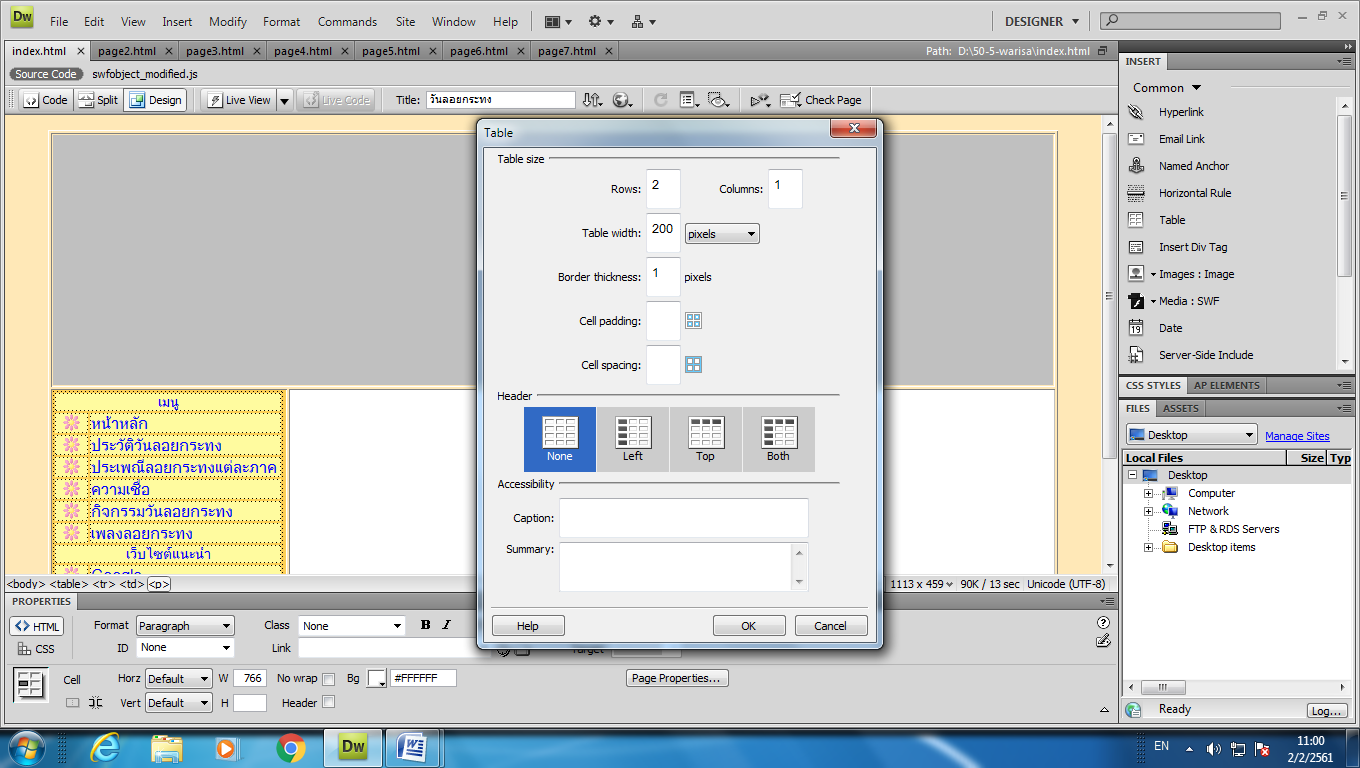 คลิกที่ Align เลือก center เพื่อจัดตารางให้อยู่ตรงกลาง กด Enter ครั้ง เพื่อไม่ให้ตารางติดขอบด้านบน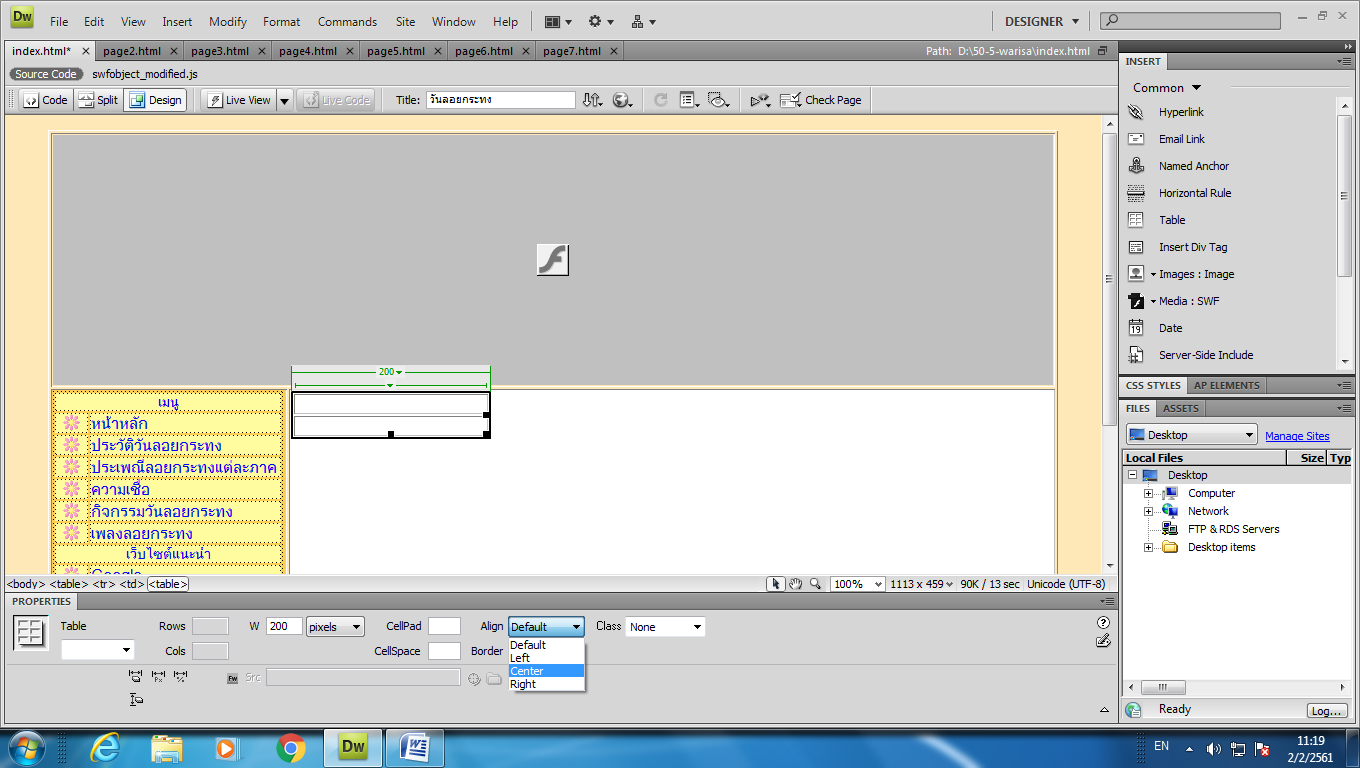 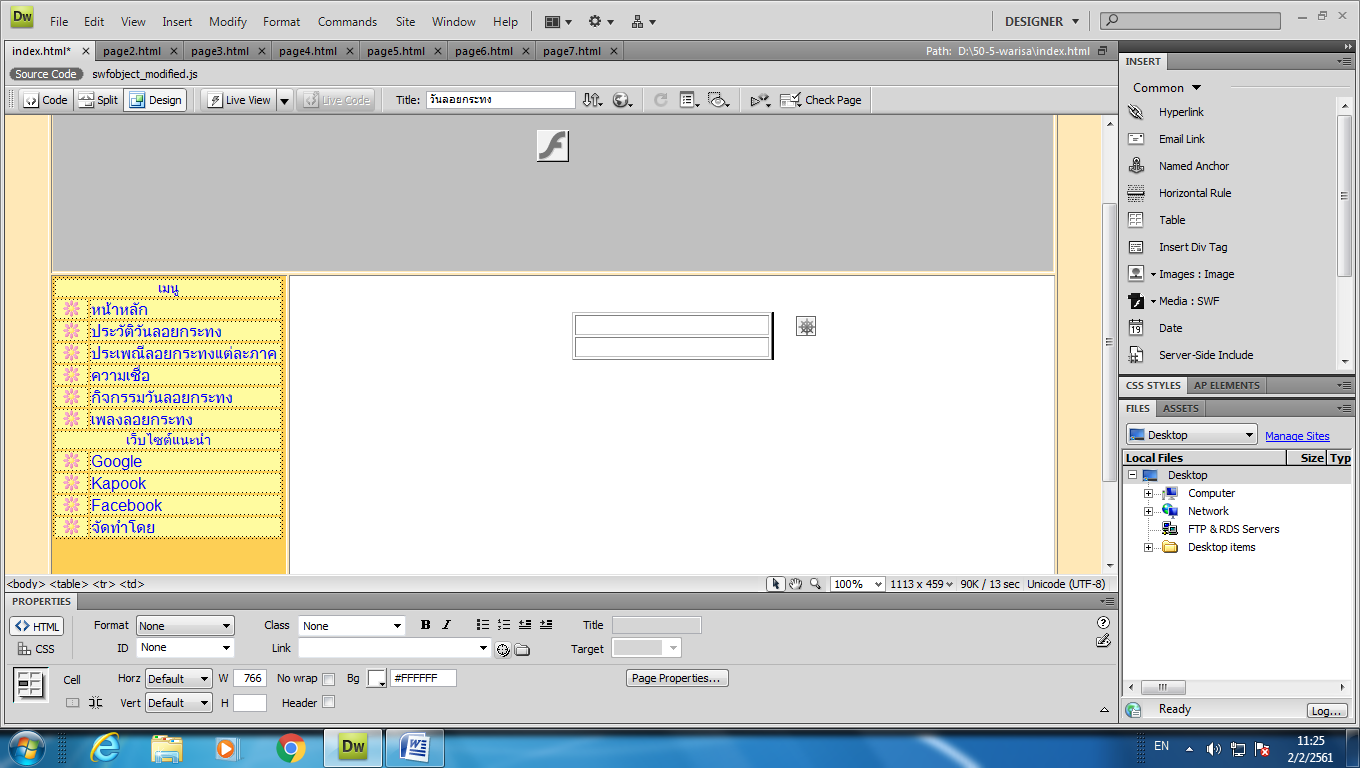 คลิกที่ตาราง ปรับ Border = 0 เพื่อซ่อนตาราง 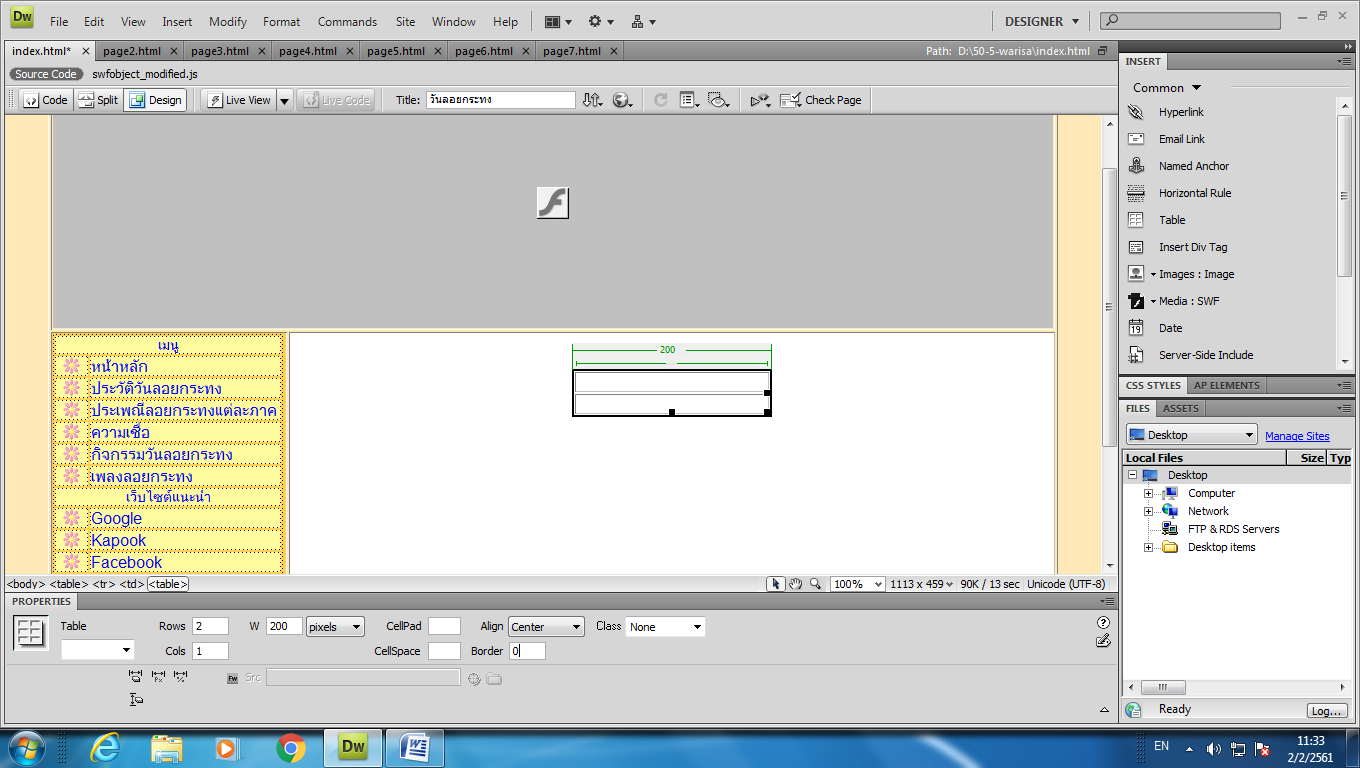 พิมพ์หัวข้อ VDO ชื่อเว็บไซต์ของนักเรียน (VDO วันลอยกระทง)จัดตัวอักษรให้อยู่ในตำแหน่งตรงกลาง  Horz=center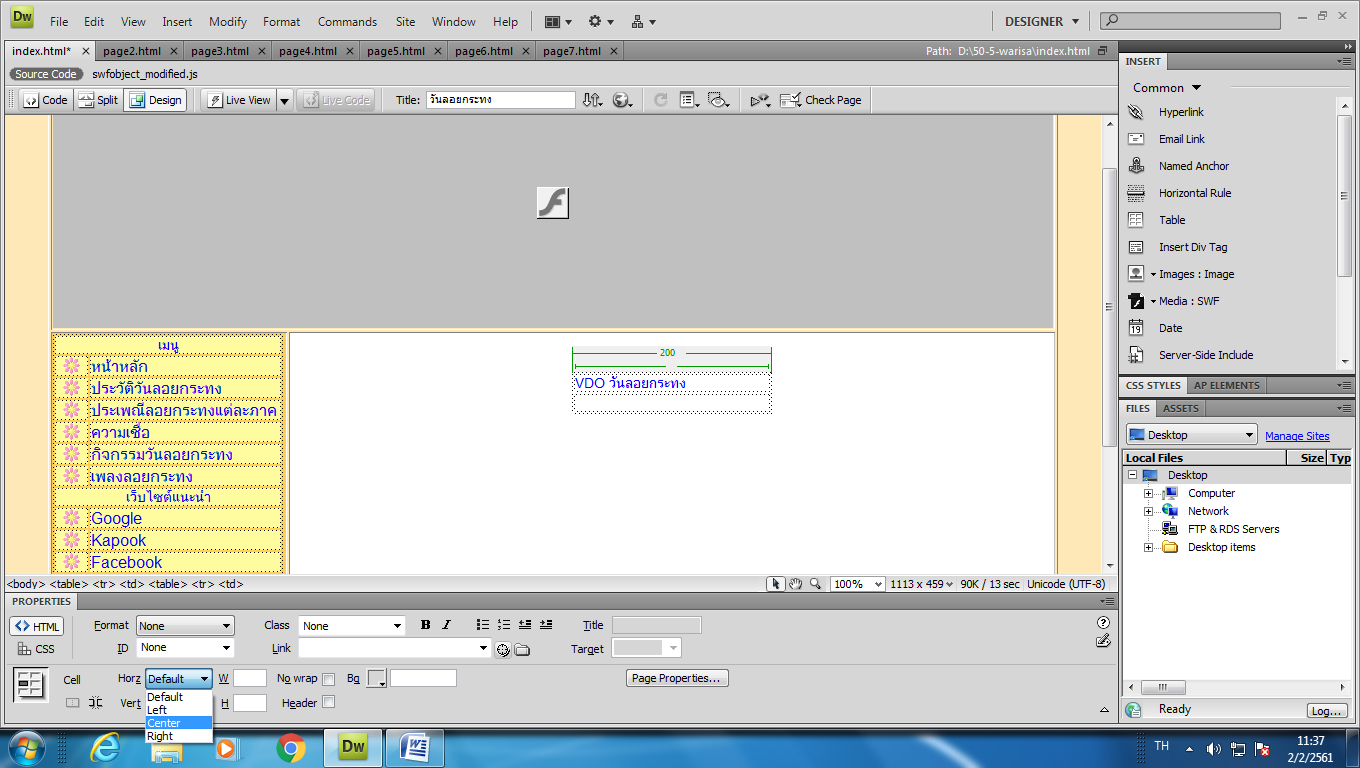 คลิกตำแหน่งที่ต้องการวางไฟล์วิดีโอคลิกที่ Media เลือก Plugin 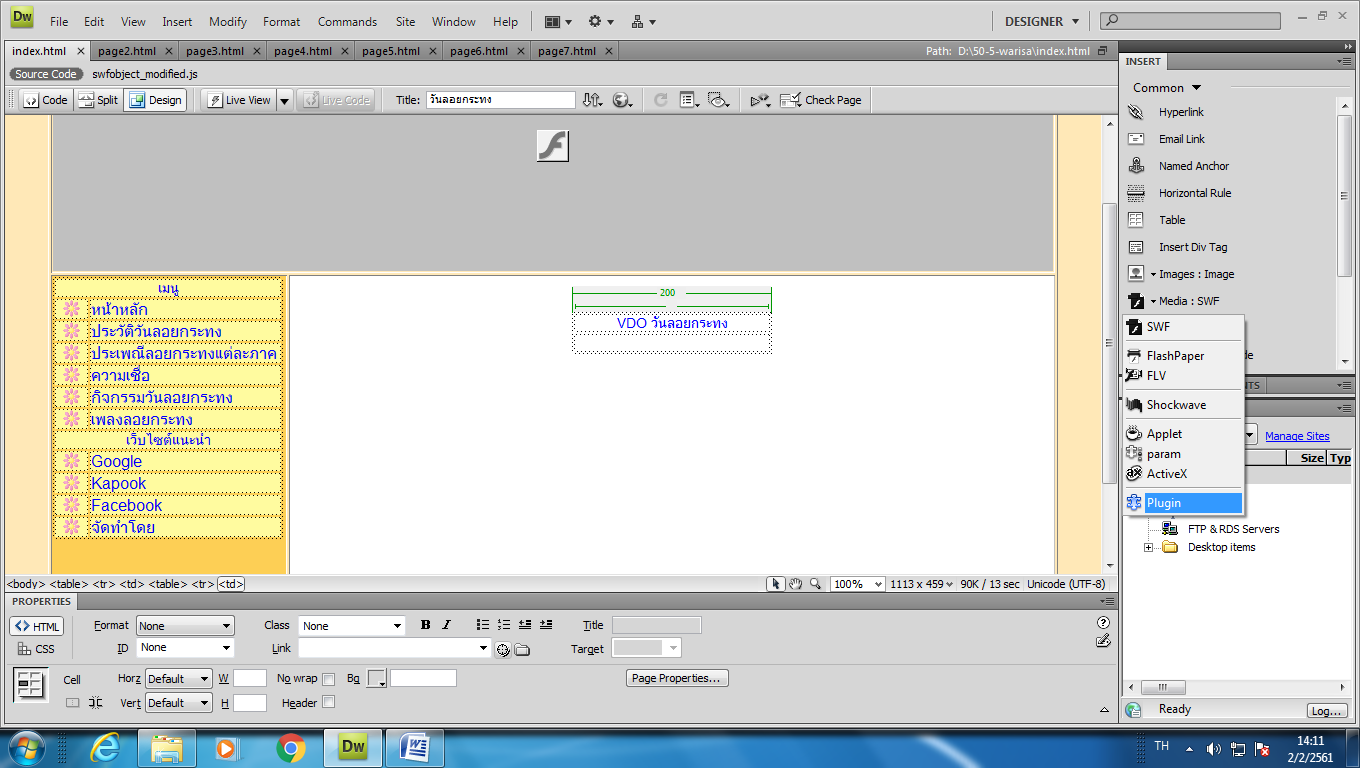 คลิกเลือกไฟล์ วิดีโอ ที่ได้เตรียมไว้กด ok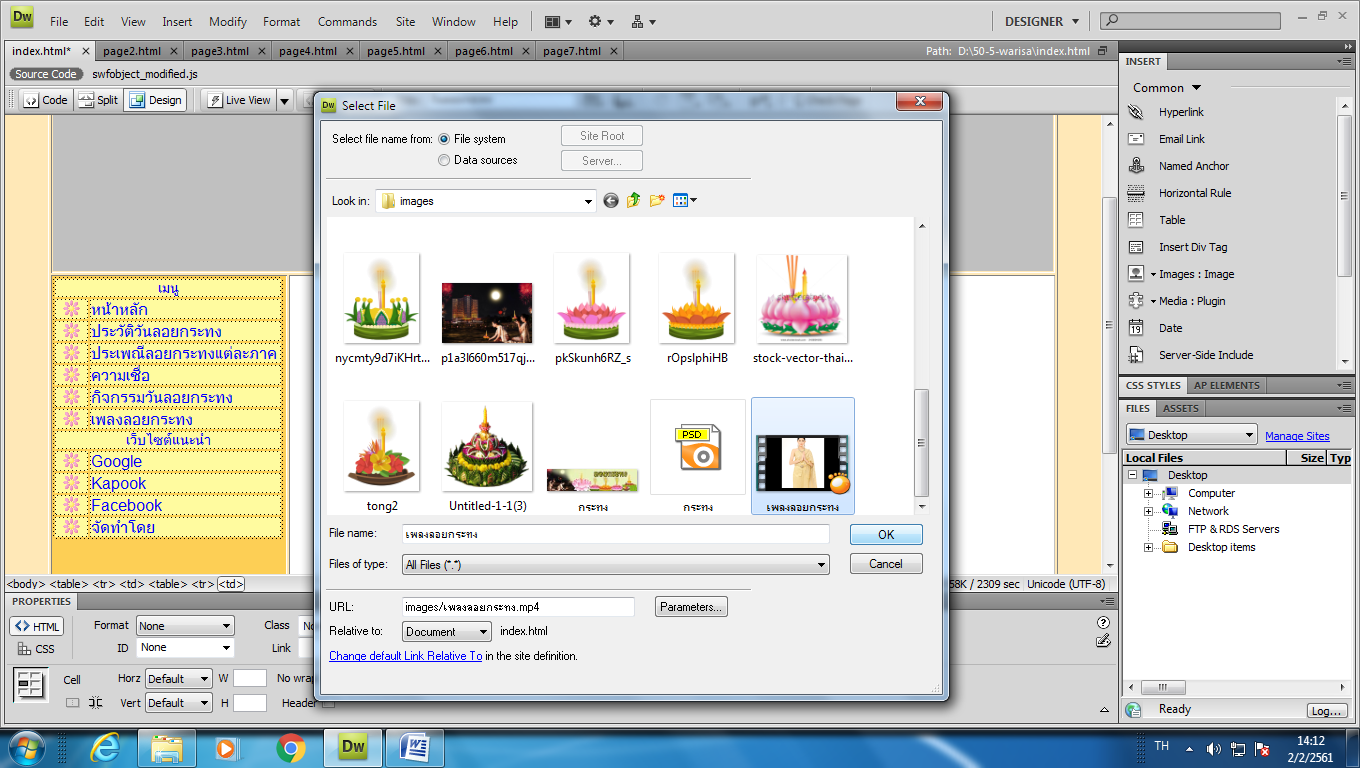 ทำการขยายขนาดไฟล์ วิดีโอ โดยการคลิกที่ไฟล์แล้วลากตรงมุม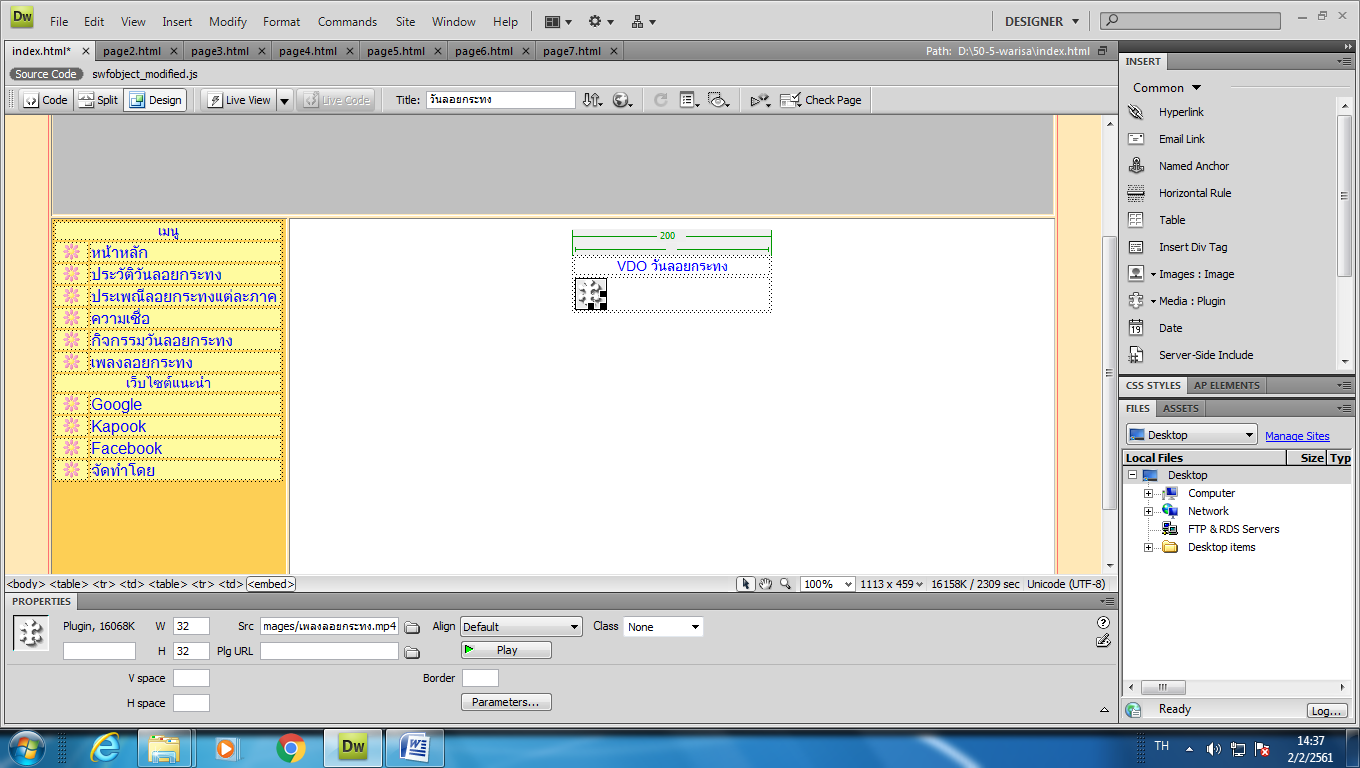 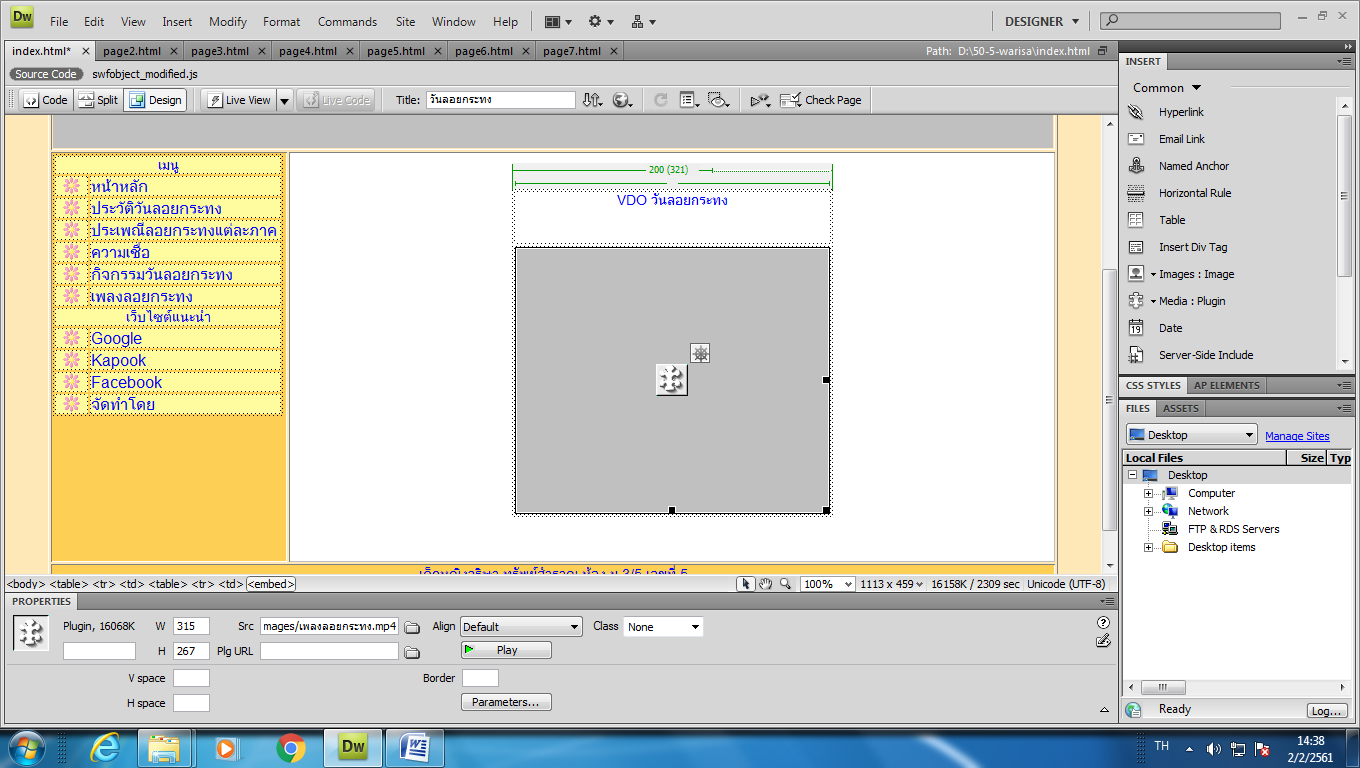 